18. Zakłócenia w systemie paliwowym18. Zakłócenia w systemie paliwowym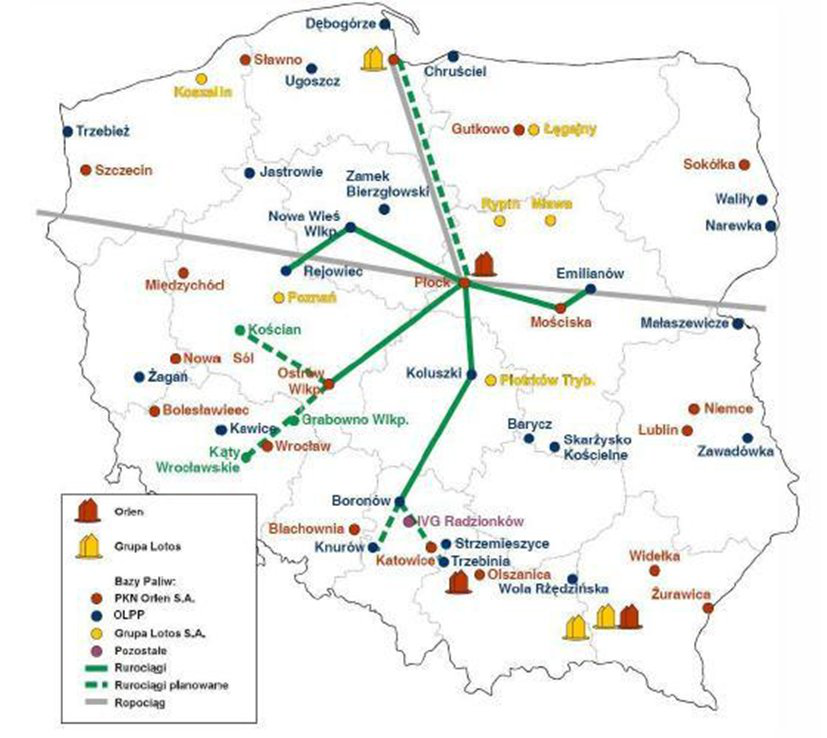 Mapa nr 10. Dostawy paliw ciekłych do i z baz paliw.	Lp.ZagrożeniePrzyczyny/TypyOcena ryzykaMapa ryzykaMapazagrożenia18Zakłócenia w systemie paliwowym to przede wszystkim wystąpienie braku paliwa na rynku paliwowym. 1. Awarie ropociągów lub infrastruktury towarzyszącej (przepompownieitp.).2. Awarie terminali do odbioru ropy naftowej i paliw.3. Zakłócenia w funkcjonowaniu systemu dystrybucyjnego na tereniecałego kraju lub w poszczególnych jego regionach spowodowaneograniczeniami importu paliw z zagranicy.4. Gwałtowny wzrost konsumpcji paliw.5. Awarie w systemie logistycznym paliw (rurociągi produktowe, magazyny paliw).6. Niekorzystne wydarzenia w środowisku międzynarodowym.7. Terroryzm.MAŁELUDNOŚĆ:- negatywny wpływ na komfort życia,- możliwość paniki wśród ludności oraz zagrożenie zakłócenia porządku publicznego.GOSPODARKA/MIENIE/INFRASTRUKTURA:- możliwy znaczny spadek PKB w wyniku zakłóceń w sektorach uzależnionych od zaopatrzenia w paliwa,- możliwa konieczność wprowadzenia systemu reglamentacji paliw płynnych dla osób prywatnych i przedsiębiorstw,- negatywny bezpośredni wpływ na funkcjonowanie infrastruktury ważnej związanej m. in. z transportem i komunikacją, ratownictwem, zaopatrzeniem w żywność oraz zapewnieniem ciągłości działania administracji publicznej,- ograniczenia w prowadzeniu działalności gospodarczej.ŚRODOWISKO:- pozytywny, zmniejszona emisja spalin.Obszar całego powiatu 